Пояснительная запискак проекту решения Думы Ханты-Мансийского района«О внесении изменений в решение Думы Ханты-Мансийского района от 17.03.2017 № 104 «Об утверждении Порядка организации и проведения публичных слушаний в Ханты-Мансийском районе»В соответствии с ч.5 ст.12 Устава Ханты-Мансийского района порядок организации и проведения публичных слушаний определяется Думой Ханты-Мансийского района, в связи с чем проект решения Думы Ханты-Мансийского района «О внесении изменений в решение Думы Ханты-Мансийского района от 17.03.2017 № 104 «Об утверждении Порядка организации и проведения публичных слушаний в Ханты-Мансийском районе» (далее также – проект, Порядок соответственно) вносится в соответствии с установленной компетенцией Думы Ханты-Мансийского района. Проект инициирован в целях приведения решения Думы Ханты-Мансийского района от 17.03.2017 № 104 «Об утверждении Порядка организации и проведения публичных слушаний в Ханты-Мансийском районе» в соответствие с Федеральным законом от 01.07.2021 № 289-ФЗ «О внесении изменений в статью 28 Федерального закона «Об общих принципах организации местного самоуправления в Российской Федерации».Указанным законом дополняются общие положения о порядке организации и проведения публичных слушаний и общественных обсуждений, установленные ст.28 Федерального закона от 06.10.2003 № 131-ФЗ «Об общих принципах организации местного самоуправления в Российской Федерации».В связи с чем предлагается внести корреспондирующие изменений в Порядок организации и проведения публичных слушаний в Ханты-Мансийском районе, утвержденный решением Думы Ханты-Мансийского района от 17.03.2017 № 104.Так, проектом предлагается предусмотреть в Порядке обязательность размещения органами местного самоуправления материалов по вопросам, которые выносятся на публичные слушания, результатов таких слушаний на официальном сайте администрации Ханты-Мансийского района в информационно-телекоммуникационной сети «Интернет», а также возможность направления гражданами своих предложений по указанному вопросу путем использования указанного сайта.Одновременно поправками предоставляется дополнительная возможность органам местного самоуправления при проведении публичного слушания осуществлять вышеуказанные мероприятия путем использования федеральной государственной системы «Единый портал государственных и муниципальных услуг (функций)».Кроме того, проектом предлагается закрепить положения, предусматривающие особенности проведения публичных слушаний в период режима повышенной готовности, чрезвычайной ситуации, чрезвычайного положения на территории, включающей территорию Ханты-Мансийского района, принятия иных мер, предусмотренных законодательством о санитарно-эпидемиологическом благополучии населения и защите населения от чрезвычайных ситуаций, препятствующих проведению публичных и массовых мероприятий в форме совместного присутствия (очной форме). Указанные изменения дадут возможность проводить публичные слушания с использованием системы видео-конференц-связи в том числе в связи с возможными ограничительными мерами по предотвращению распространения коронавирусной инфекции.  Таким образом, проект способствует более активному участию населения в непосредственном осуществлении (участии в осуществлении) местного самоуправления.В целях проведения независимой антикоррупционной экспертизы проект размещен в специальном разделе официального сайта администрации Ханты-Мансийского района (принт-скрин страницы сайта прилагается). Проект не влечет внесения изменений и (или) дополнений в иные муниципальные нормативные правовые акты Ханты-Мансийского района, а также их отмену, а также не требует дополнительных расходов из местного бюджета.Сведения, содержащие государственную и иную, охраняемую законом тайну, персональные данные, сведения служебного пользования в проекте отсутствуют.									К.Р. МинулинИсполнитель: заместитель начальника управления, начальник отдела юридическо-правовой работыуправления юридической, кадровой работы и муниципальной службыМеланич Оксана Юрьевна☏ 8(3467)35-27-95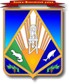 Муниципальное образованиеХанты-Мансийского автономного округа – ЮгрыХанты-Мансийский районГЛАВАХАНТЫ-МАНСИЙСКОГО РАЙОНАул. Гагарина, 214, г. Ханты-Мансийск,Ханты-Мансийский автономный округ  – Югра (Тюменская обл.), 628002тел.: (3467) 35-28-00факс: (3467) 35-28-09E-mail:office@hmrn.ruhttp:www.hmrn.ru